ГОСТ Р 50571.12-96(МЭК 364-7-703-84)УДК 696.6:006.354                                                                                                      Группа Е08ЭЛЕКТРОУСТАНОВКИ ЗДАНИЙ Часть 7ТРЕБОВАНИЯ К СПЕЦИАЛЬНЫМ ЭЛЕКТРОУСТАНОВКАМРаздел 703Помещения, содержащие нагреватели для саун Electrical installations of buildings. Part 7. Requirements for special installations or locations. Section 703. Locations containing sauna heatersОКС 27 020; 29 020ОКСТУ 3402Дата введения 1997—01—01 Предисловие1. ПОДГОТОВЛЕН И ВНЕСЕН Техническим комитетом по стандартизации ТК 337 «Электрооборудование жилых и общественных зданий».2. ПРИНЯТ И ВВЕДЕН В ДЕЙСТВИЕ Постановлением Госстандарта России от 10 июля 1996 г. № 447.3. Настоящий стандарт содержит полный аутентичный текст международного стандарта МЭК 364—7—703 (1984) «Электрические установки зданий. Часть 7. Требования к специальным электроустановкам. Раздел 703. Помещения, содержащие нагреватели для саун».4. ВВЕДЕН ВПЕРВЫЕ.ВведениеНастоящий стандарт входит в часть 7 комплекса государственных стандартов на электроустановки зданий, разрабатываемых на основе стандартов Международной электротехнической комиссии МЭК 364 «Электрические установки зданий. Часть 7», устанавливающих требования по безопасности к специальным помещениям и устанавливаемому в них электрооборудованию.Нумерация разделов и пунктов в стандарте соответствует принятой нумерации в стандарте МЭК 364—7—703 (1984).Требования настоящего стандарта дополняют, изменяют или отменяют требования ГОСТ 30331.3-95/ГОСТ Р 50571.3-94 и ГОСТ 30331.8-95/ГОСТ Р 50571.8-94, что отражено в обозначениях разделов и пунктов стандарта.Например: 703.4 — обозначение раздела настоящего стандарта, устанавливающего требования по обеспечению безопасности;703.5 — обозначение раздела настоящего стандарта, устанавливающего требования к выбору и монтажу электрооборудования;703.411.1.4.3 — обозначение пункта, изменяющего требования пункта 411.1.4.3 ГОСТ 30331.3-95/ГОСТ Р 50571.3-94.Кроме того, для электроустановок помещений, содержащих нагреватели для саун, должны применяться требования других стандартов комплекса ГОСТ 30331/ГОСТ Р 50571 в части, относящейся к этим электроустановкам.1. Область примененияНастоящий стандарт устанавливает специальные требования к электроустановкам помещений, содержащих нагреватели для саун, с целью обеспечения защиты людей от поражения электрическим током и безопасной эксплуатации электроустановок.Общие требования по обеспечению безопасности — по ГОСТ 30331.1/ГОСТ Р 50571.1 (часть 2).2. Нормативные ссылкиВ настоящем стандарте использованы ссылки на следующие стандарты:ГОСТ 30331.1-95 (МЭК 364-1-72, МЭК 364-2-70)/ГОСТ Р 50571.1—93 (МЭК 364-1-72, МЭК 364-2-70) Электроустановки зданий. Основные положенияГОСТ 30331.3-95 (МЭК 364-4-41-92)/ГОСТ Р 50571.3—94 (МЭК 364-4-41-92)  Электроустановки зданий. Часть 4. Требования по обеспечению безопасности. Защита от поражения электрическим токомГОСТ 30331.8-95 (МЭК 364-4-47-81)/ГОСТ Р 50571.8—94 (МЭК 364-4-47-81) Электроустановки зданий. Часть 4. Требования по обеспечению безопасности. Общие требования по применению мер защиты для обеспечения безопасности. Требования по применению мер защиты от поражения электрическим токомГОСТ 27570.29—91. Безопасность бытовых и аналогичных электрических приборов. Дополнительные требования к электронагревательным приборам для саун и методы испытаний.703. Помещения, содержащие нагреватели для саун703.1. Электроустановки помещений, содержащих нагреватели для саун, должны соответствовать требованиям комплекса стандартов ГОСТ 30331/ГОСТ Р 50571 с учетом требований настоящего стандарта, которые дополняют, изменяют или отменяют соответствующие пункты стандартов этого комплекса.Электронагреватели для саун должны соответствовать требованиям ГОСТ 27570.29.703.4. Требования по обеспечению безопасности.703.41. Защита от поражения электрическим током — по ГОСТ 30331.3/ГОСТ Р 50571.3 с учетом следующих требований.703.411.1.4.3. При применении в качестве защитной меры системы БСНН защиту от непосредственного прямого прикосновения к токоведущим частям, независимо от номинального напряжения, следует выполнять:— при помощи установки ограждений или оболочек, имеющих степень защиты не менее IР2Х;— при помощи изоляции токоведущих частей, выдерживающей испытательное напряжение 500В переменного тока (действующее значение) в течение 1 мин.703.471. Применение мер защиты от поражения электрическим током — по ГОСТ 30331.8/ГОСТ Р 50571.8 с учетом следующих требований.703.471.1. Меры защиты от непосредственного (прямого) прикосновения к токоведущим частям, выполняемые путем установки барьеров по ГОСТ 30331.3/ГОСТ Р 50571.3 (412.3) или размещения токоведущих частей вне зоны досягаемости (412.4) ГОСТ 30331.3/ГОСТ Р 50571.3, не допускаются.703.471.2. Меры защиты от косвенных прикосновений к открытым токопроводящим частям в непроводящих помещениях по ГОСТ 30331.3/ГОСТ Р 50571.3 (413.3) и выполняемые путем устройства систем местного уравнивания потенциалов, не соединенных с землей, по ГОСТ 30331.3/ГОСТ Р 50571.3 (413.4) не допускаются.703.5. Выбор и монтаж электрооборудования. 703.51. Общие требования.703.51.2. Электрооборудование должно иметь степень защиты не ниже IР24.Настоящим стандартом регламентируются зоны размещения электрооборудования и требования к электрооборудованию (рисунок 703А):— зона 1, в которой допускается размещать только электронагреватели для саун;— зона 2, для которой требования по теплостойкости к электрооборудованию не устанавливают;— зона 3, в которой электрооборудование должно выдерживать температуру не менее 125° С, а изоляция проводов и кабелей — не менее 170° С;— зона 4, в которой должны устанавливаться только устройства управления электронагревателями (термостаты и ограничители температуры) и электропроводка к ним. Электропроводка должна выдерживать температуру не менее 170° С. 703.52. Электропроводки.Электропроводки должны иметь изоляцию, отвечающую требованиям ГОСТ 30331.3/ГОСТ Р 50571.3 (413.2), и не иметь металлических оболочек и труб.703.53. Распределительные устройства и устройства управления.Аппаратура, не встроенная в электронагреватели, должна быть размещена вне саун.Запрещается устанавливать в саунах штепсельные розетки.Сауна должна быть оборудована ограничителем температуры, который должен отключать электронагреватель от сети, если температура в зоне 4 превышает 140° С.1 — теплоизоляция; 2 — соединительная коробка Рисунок 703А — Зоны температуры окружающей среды___________Ключевые слова: электроустановки зданий; нагреватели для саун; обеспечение безопасности; выбор электрооборудования; монтаж электрооборудования; электропроводка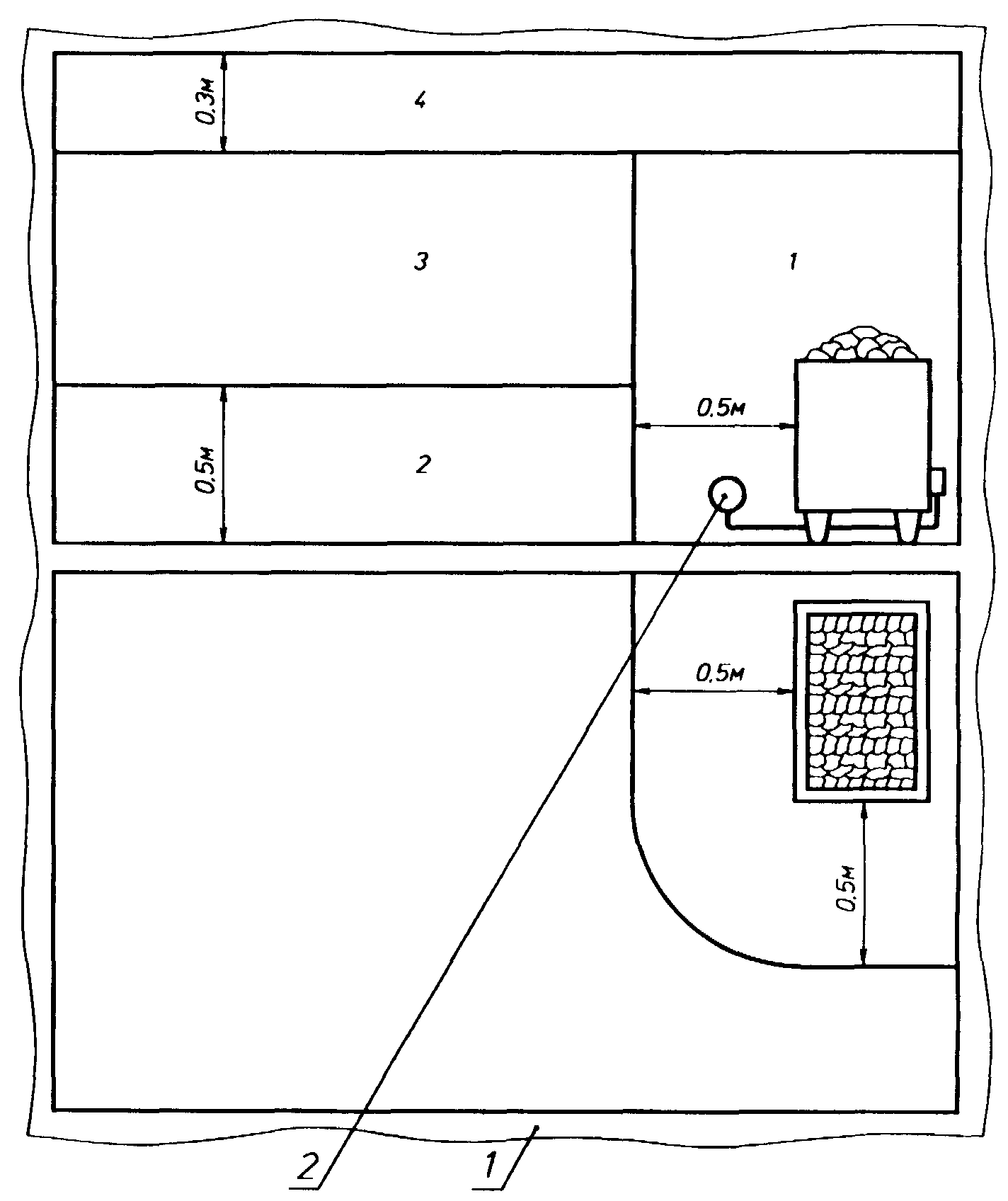 